Об утверждении Порядка ведения реестра расходныхобязательств городского поселения ТутаевВ соответствии со статьей 87 Бюджетного кодекса Российской Федерации, статьей 53 Федерального закона от 06.10.2003 № 131-ФЗ «Об общих принципах организации местного самоуправления в Российской Федерации», Положением о бюджетном устройстве и бюджетном процессе в городском поселении Тутаев, Администрация городского поселения ТутаевПОСТАНОВЛЯЕТ1. Утвердить прилагаемый Порядок ведения реестра расходных обязательств городского поселения Тутаев.2. Признать утратившим силу Постановление Администрации городского поселения Тутаев от 16.04.2014 № 204 «О порядке ведения реестра расходных обязательств городского поселения Тутаев».3. Контроль за исполнением настоящего постановления возложить на финансовый орган Администрации городского поселения Тутаев.4. Настоящее постановление вступает в силу с момента подписания.Глава Администрации городского поселения Тутаев                                                В.Г. ФедоровПриложениек постановлению Администрациигородского поселения Тутаевот 15.04.2016 № 3ПОРЯДОКВЕДЕНИЯ  РЕЕСТРА  РАСХОДНЫХ  ОБЯЗАТЕЛЬСТВГОРОДСКОГО  ПОСЕЛЕНИЯ  ТУТАЕВПорядок ведения реестра расходных обязательств городского поселения Тутаев (далее - Порядок) разработан в соответствии со статьей 87 Бюджетного кодекса Российской Федерации, статьей 53 Федерального закона от 06.10.2003 № 131-ФЗ "Об общих принципах организации местного самоуправления в Российской Федерации", Положением о бюджетном устройстве и бюджетном процессе в городском поселении Тутаев и устанавливает основные принципы и правила формирования и ведения реестра расходных обязательств городского поселения Тутаев.2. Реестр расходных обязательств городского поселения Тутаев (далее – Реестр) формируется и ведется финансовым органом Администрации городского поселения Тутаев по главным распорядителям бюджетных средств (ГРБС) в виде свода (перечня) законов, иных нормативных правовых актов, муниципальных правовых актов, обусловливающих публичные нормативные обязательства и (или) правовые основания для иных расходных обязательств с указанием соответствующих положений (статей, частей, пунктов, подпунктов, абзацев) законов и иных нормативных правовых актов, муниципальных правовых актов с оценкой объемов бюджетных ассигнований, необходимых для исполнения включенных в реестр обязательств, по форме согласно приложению к Порядку.3. Реестр предназначен для учета расходных обязательств городского поселения Тутаев независимо от срока их окончания и определения объема средств, необходимых для их исполнения.4. Данные реестра используются при составлении проекта бюджета городского поселения Тутаев на текущий год и плановый период.5. Реестр подлежит исполнению за счет бюджетных ассигнований бюджета городского поселения Тутаев.6. Формирование реестра осуществляется в соответствии со справочником кодов и наименований расходных обязательств для подготовки реестров субъектов Российской Федерации, а также сводов реестров муниципальных образований, размещенном на официальном сайте Министерства финансов Российской Федерации.7. При формировании Реестра осуществляется:- анализ полноты и достаточности правового регулирования установления и исполнения расходных обязательств (на основании сведений о наличии нормативных правовых актов);- оценка объемов бюджетных ассигнований, направляемых на решение вопросов, не отнесенных к вопросам местного значения;- анализ объемов бюджетных ассигнований с целью их оптимизации, в том числе сокращения.8. Формирование Реестра осуществляется на основании фрагментов реестра расходных обязательств главных распорядителей бюджетных средств бюджета городского поселения Тутаев (далее – Фрагмент реестра).9. Главные распорядители бюджетных средств бюджета городского поселения Тутаев формируют Фрагмент реестра по форме, утвержденной финансовым органом Администрации городского поселения Тутаев, и в соответствии с методическими рекомендациями, утвержденными приказом Министерства Финансов Российской Федерации от 01.07.2015 № 103н, и представляют его в финансовый орган Администрации городского поселения Тутаев в срок не позднее 15 апреля текущего финансового года в электронном виде.8. Финансовый орган Администрации городского поселения Тутаев осуществляет свод Фрагментов реестра главных распорядителей бюджетных средств бюджета городского поселения Тутаев и представляет Реестр в департамент финансов администрации Тутаевского муниципального района в порядке и сроки, установленные департаментом финансов администрации Тутаевского муниципального района.9. Реестр размещается на официальном сайте Администрации городского поселения Тутаев в информационно-телекоммуникационной сети «Интернет» не позднее 01 июня текущего финансового года.Приложениек порядку веденияреестра расходных обязательствгородского поселения ТутаевРЕЕСТРРАСХОДНЫХ ОБЯЗАТЕЛЬСТВ ГОРОДСКОГО ПОСЕЛЕНИЯ ТУТАЕВЕдиница измерения: тыс. руб. (с точностью до одного десятичного знака)Руководитель   _____________     ____________________                                                    подпись                                                ФИОИсполнитель   ____________________________________  _____________________   _________________                                                                                      Должность                                                                        подпись                                                ФИО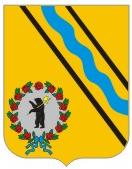 ПОСТАНОВЛЕНИЕАДМИНИСТРАЦИИ ГОРОДСКОГО ПОСЕЛЕНИЯ ТУТАЕВ «15» апреля 2016 г.                                                                  № 3Наименование расходного обязательства,вопросаместного   значения,  полномочия, права муниципального образования        Кодстроки  Правовое основание финансового обеспечения и расходования средств (нормативные правовые акты, договоры, соглашения)Правовое основание финансового обеспечения и расходования средств (нормативные правовые акты, договоры, соглашения)Правовое основание финансового обеспечения и расходования средств (нормативные правовые акты, договоры, соглашения)Правовое основание финансового обеспечения и расходования средств (нормативные правовые акты, договоры, соглашения)Правовое основание финансового обеспечения и расходования средств (нормативные правовые акты, договоры, соглашения)Правовое основание финансового обеспечения и расходования средств (нормативные правовые акты, договоры, соглашения)Правовое основание финансового обеспечения и расходования средств (нормативные правовые акты, договоры, соглашения)Правовое основание финансового обеспечения и расходования средств (нормативные правовые акты, договоры, соглашения)Правовое основание финансового обеспечения и расходования средств (нормативные правовые акты, договоры, соглашения)Код расходов по БККод расходов по БКОбъем средств на исполнение расходного обязательстваОбъем средств на исполнение расходного обязательстваОбъем средств на исполнение расходного обязательстваОбъем средств на исполнение расходного обязательстваОбъем средств на исполнение расходного обязательстваОбъем средств на исполнение расходного обязательстваНаименование расходного обязательства,вопросаместного   значения,  полномочия, права муниципального образования        Кодстроки  Российской ФедерацииРоссийской ФедерацииРоссийской ФедерацииСубъектаРоссийской ФедерацииСубъектаРоссийской ФедерацииСубъектаРоссийской ФедерацииМуниципальных образованийМуниципальных образованийМуниципальных образованийКод расходов по БККод расходов по БКотчетный20___ г.отчетный20___ г.текущий20___ г.очередной 20___ г.плановый периодплановый периодплановый периодНаименование расходного обязательства,вопросаместного   значения,  полномочия, права муниципального образования        Кодстроки  наименование, номер и датаномер статьи подстатьи),пункта (подпункта) дата вступления всилу, срок действия    наименование, номер и датаномер статьи подстатьи),пункта (подпункта) дата вступления всилу, срок действия    наименование, номер и датаномер статьи подстатьи),пункта (подпункта) дата вступления всилу, срок действия    разделподразделпланфакттекущий20___ г.очередной 20___ г.20___ г.20___ г.20___ г.1234567891011121314151617181919Всего